<Commission>{ITRE}Utskottet för industrifrågor, forskning och energi</Commission><RefProc>2020/0000</RefProc><RefTypeProc>(INI)</RefTypeProc><Date>{06/04/2020}6.4.2020</Date><TitreType>FÖRSLAG TILL BETÄNKANDE</TitreType><Titre>om maximering av energieffektivitetspotentialen hos EU:s byggnadsbestånd</Titre><DocRef>(2020/0000(INI))</DocRef><Commission>{ITRE}Utskottet för industrifrågor, forskning och energi</Commission>Föredragande: <Depute>Ciarán Cuffe</Depute>PR_INIINNEHÅLLSidaFÖRSLAG TILL EUROPAPARLAMENTETS RESOLUTION	3MOTIVERING	9BILAGA: FÖRTECKNING ÖVER ENHETER ELLER PERSONER SOM FÖREDRAGANDEN HAR FÅTT INFORMATION FRÅN	14FÖRSLAG TILL EUROPAPARLAMENTETS RESOLUTION		om maximering av energieffektivitetspotentialen hos EU:s byggnadsbestånd(2020/0000(INI))Europaparlamentet utfärdar denna resolution–	med beaktande av fördraget om Europeiska unionens funktionssätt (nedan kallat EUF-fördraget), särskilt artikel 194,–	med beaktande av den europeiska pelaren för sociala rättigheter, som parlamentet, rådet och kommissionen tillkännagav gemensamt i samband med toppmötet för rättvisa jobb och tillväxt den 17 november 2017 i Göteborg.–	med beaktande av Parisavtalet, som antogs vid den 21:a partskonferensen för FN:s ramkonvention om klimatförändringar den 12 december 2015,–	med beaktande av kommissionens meddelande Den europeiska gröna given (COM(2019)0640) av den 11 december 2019,–	med beaktande av kommissionens meddelande En ren jord åt alla – En europeisk strategisk långsiktig vision för en stark, modern, konkurrenskraftig och klimatneutral ekonomi (COM(2018)0773) av den 28 november 2018,–	med beaktande av kommissionens meddelande En ny industristrategi för EU (COM(2020)0102) av den 10 mars 2020,–	med beaktande av kommissionens meddelande En ny handlingsplan för den cirkulära ekonomin. För ett renare och mer konkurrenskraftigt Europa (COM(2020)0098) av den 10 mars 2020,–	med beaktande av Europeiska rådets slutsatser av den 12 december 2019,–	med beaktande av rådets slutsatser av den 25 juni 2019 om framtiden för energisystemen i energiunionen i syfte att säkerställa energiomställningen och uppnåendet av energi- och klimatmålen till 2030 och därefter,–	med beaktande av Europaparlamentets och rådets direktiv 2012/27/EU av den 25 oktober 2012 om energieffektivitet, om ändring av direktiven 2009/125/EG och 2010/30/EU och om upphävande av direktiven 2004/8/EG och 2006/32/EG,–	med beaktande av Europaparlamentets och rådets direktiv 2010/31/EU av den 19 maj 2010 om byggnaders energiprestanda, ändrat genom Europaparlamentets och rådets direktiv (EU) 2018/844/EU av den 30 maj 2018 om ändring av direktiv 2010/31/EU om byggnaders energiprestanda och direktiv 2012/27/EU om energieffektivitet,–	med beaktande av Europaparlamentets och rådets direktiv (EU) 2018/2001 av den 11 december 2018 om främjande av användningen av energi från förnybara energikällor,–	med beaktande av Europaparlamentets och rådets direktiv (EU) 2019/944 av den 5 juni 2019 om gemensamma regler för den inre marknaden för el och om ändring av direktiv 2012/27/EU, –	med beaktande av Europaparlamentets och rådets förordning (EU) 2019/943 av den 5 juni 2019 om den inre marknaden för el,–	med beaktande av Europaparlamentets och rådets förordning (EU) nr 305/2011 av den 9 mars 2011 om fastställande av harmoniserade villkor för saluföring av byggprodukter och om upphävande av rådets direktiv 89/106/EEG,–	med beaktande av rådets direktiv 2003/96/EG av den 27 oktober 2003 om en omstrukturering av gemenskapsramen för beskattning av energiprodukter och elektricitet,–	med beaktande av Europaparlamentets och rådets direktiv 2000/60/EG av den 23 oktober 2000 om upprättande av en ram för gemenskapens åtgärder på vattenpolitikens område,–	med beaktande av rådets direktiv 92/43/EEG av den 21 maj 1992 om bevarande av livsmiljöer samt vilda djur och växter,–	med beaktande av sin resolution av den 15 januari 2020 om den europeiska gröna given,–	med beaktande av sin resolution av den 28 november 2019 om klimat- och miljönödläget,–	med beaktande av sin resolution av den 14 mars 2019 om klimatförändringar – en europeisk strategisk långsiktig vision för en stark, modern, konkurrenskraftig och klimatneutral ekonomi i överensstämmelse med Parisavtalet om klimatförändringar,–	med beaktande av sin resolution av den 25 oktober 2018 om utbyggnad av infrastrukturen för alternativa bränslen i Europeiska unionen: dags att handla! –	med beaktande av sin resolution av den 6 februari 2018 om att påskynda innovationen för ren energi,–	med beaktande av sin resolution av den 13 september 2016 om en ny marknadsmodell för energimarknaderna,–	med beaktande av sin resolution av den 13 september 2016 om en EU-strategi för uppvärmning och kylning,–	med beaktande av artikel 54 i arbetsordningen,–	med beaktande av betänkandet från utskottet för industrifrågor, forskning och energi och yttrandet från utskottet för miljö, folkhälsa och livsmedelssäkerhet (A9-0000/2020), och av följande skäl:A.	Byggnader står för cirka 40 % av energiförbrukningen och 36 % av koldioxidutsläppen i EU.Bostadsområden och lokalsamhällen1.	Europaparlamentet framhåller vikten av att bostadsområden och lokalsamhällen är delaktiga i programmen för integrerad renovering för att byggsektorn ska bli klimatneutral senast 2050.2.	Europaparlamentet efterlyser en heltäckande och inkluderande byggnadspolitik som bland annat omfattar program för integrerad renovering där man integrerar social service, rörlighet och byggnaders industri- och energifunktioner och som möjliggör produktion av förnybar energi på plats och flexibilitet på efterfrågesidan.3.	Europaparlamentet ser med oro på det faktum att investeringskapitalintressen leder till att vissa bostadsområden gentrifieras och att människor vräks från sina bostäder under förevändning att de ska renoveras samt på det växande antalet människor som lever i omständigheter som präglas av energifattigdom, bristande jämställdhet och marginalisering. Parlamentet anser att ett tillvägagångssätt där man engagerar lokalsamhället, i kombination med skyddsåtgärder på reguleringsnivå, skulle kunna minska ödeläggelsen av befintliga lokalsamhällen.4.	Europaparlamentet vill lyfta fram framgången med samlade kontaktpunkter, kapacitetsuppbyggnad för kommuner och ett aktivt deltagande av lokala aktörer som exempelvis energisamhällen, konsumentorganisationer och bostadsrättsföreningar.5.	Europaparlamentet välkomnar det förslag om plattformar som ingår i den europeiska gröna given. Parlamentet understryker att dessa måste vara inkluderande och uppnå samförstånd utifrån behoven i lokalsamhället.6.	Europaparlamentet efterlyser en strategi för att främja lokalsamhällesbaserade program för integrerade totalrenoveringar. Parlamentet uppmanar kommissionen att intensifiera arbetet med borgmästaravtalet och EU:s stadsfacilitet, EU City Facility.7.	Europaparlamentet uppmanar medlemsstaterna att prioritera marginaliserade grupper av befolkningen vid utformningen av program för integrerad renovering.8.	Europaparlamentet uppmanar kommissionen att omedelbart upprätta inkluderande plattformar för program för integrerad renovering, åtföljda av EU-initiativ som syftar till att sprida bästa praxis i fråga om möjligheten att återskapa programmen på nya platser, kapacitetsspridning, sektorsintegrering och skyddsåtgärder för de delar av befolkningen som lever i energifattigdom.Finansiering9.	Europaparlamentet framhåller att de initiala investeringskostnaderna, komplexa finansieringssystem, delade incitament, medellånga/långa återbetalningsfrister och avsaknad av en stabil och ambitiös politisk ram utgör betydande investeringshinder.10.	Europaparlamentet anser att det behövs mer än 75 miljarder euro per år i EU-initiativ för att säkerställa ett energieffektivt byggnadsbestånd till 2050.11.	Europaparlamentet välkomnar de tillgängliga finansieringsmöjligheterna, medlemsstaternas goda praxis vad gäller utnyttjandet av möjligheten till blandintäkter inom ramen för EU:s system för handel med utsläppsrätter, villkorlighet och användningen av EU:s regionalfonder som garantier och revolverande fonder. Parlamentet betonar att det finns möjlighet att finansiera utbildningar genom fonden för rättvis omställning.12.	Europaparlamentet understryker att det är nödvändigt att öka fondernas utnyttjandegrad genom att undanröja hinder, särskilt med hjälp av tekniskt bistånd.13.	Europaparlamentet anser att alla program för integrerad renovering bör avsätta medel för marginaliserade människor.14.	Europaparlamentet erkänner den roll som nya affärsmodeller som exempelvis avtal om energiprestanda och energitjänsteföretag kan spela i samband med renoveringar.15.	Europaparlamentet uppmanar kommissionen att regelbundet höja energieffektivitetsmålen, föreslå bindande lägsta årliga renoveringsnivåer för byggnader och politiska åtgärder för att trygga totalrenoveringar som skapar ekonomiska utlösningsmekanismer och investeringsstabilitet.16.	Europaparlamentet efterlyser ökad kapacitet inom faciliteten för europeiskt lokalt energistöd (Elena) och begär att Europeiska investeringsbanken ger tekniskt bistånd till lokala myndigheter.17.	Europaparlamentet uppmanar kommissionen att se över EU:s regler om statligt stöd i syfte att främja program för integrerad renovering.Bygg- och anläggningsteknik och byggnadsmaterial18.	Europaparlamentet understryker att man måste minska kostnaderna, påskynda varaktigheten, effektiviteten, tillförlitligheten och integrationen för att öka antalet program för integrerad renovering genom att skapa renoveringsmarknader, industriellt producerade, prefabricerade element och sätta igång serie- och stadsdelsrenoveringar.19.	Europaparlamentet framhåller vikten av principen att energieffektiviteten ska ges företräde i arbetet med att minska koldioxidutsläppen från uppvärmning och kylning och täcka restefterfrågan genom el från genom förnybar energi i kombination med värmepumpar eller effektiva fjärrvärmesystem samt i samband med belastningsstyrning och flexibilitet. Parlamentet understryker att program för integrerad renovering måste planeras på ett sådant sätt att de skapar samverkanseffekter.20.	Europaparlamentet menar att energieffektiva byggnader måste vara säkra och hållbara. Parlamentet betonar vikten av inneboende energi, hållbarhet i byggnader, resurseffektivitet och livscykeltänkande, i linje med den cirkulära ekonomin.21.	Europaparlamentet uppmanar kommissionen att ytterligare identifiera bästa praxis i fråga om program för integrerad renovering i syfte att även inbegripa kulturarvsbyggnader och samtidigt trygga verkliga besparingar genom verifiering.22.	Europaparlamentet uppmanar medlemsstaterna att maximera återanvändningen, återvinningen och återställandet av material i samband med sina upphandlingsstrategier.Normer och kompetens23.	Europaparlamentet framhåller vikten av att renoveringskraven ger sidovinster vid vissa strategiska punkter. Parlamentet understryker att miniminormer för energiprestanda i hyreshusen med sämst prestanda i synnerhet gynnar hyresgäster som befinner sig i riskzonen för energifattigdom. 24.	Europaparlamentet hyser övertygelsen att införandet av ett byggnadsrenoveringspass för att spåra fortsatta förbättringar och övervaka såväl renoveringarnas omfattning som energiprestandan gynnar fastighetsägare och byggföretag.25.	Europaparlamentet uppmanar kommissionen att inleda ett jämställdhetsintegrerat kompetensinitiativ på EU-nivå inom renoveringsområdet i syfte att samarbeta med berörda parter i fråga om omskolning, kompetenshöjning och kapacitetsuppbyggnad, med fokus på sysselsättning.26.	Europaparlamentet uppmanar kommissionen att senast 2022 lägga fram grundliga konsekvensbedömningar av typologier för byggnader, nyttjare och besittningsrätt inför införandet av miniminormer för byggnaders energiprestanda.Digitalisering27.	Europaparlamentet anser att digitalisering är ett verktyg för decentraliserad produktion, lagring, flexibilitet och sektorsintegrering.28.	Europaparlamentet understryker att bostads- och konsumenträttigheterna kräver sociala säkerhetsåtgärder, uppgiftsskydd och samtycke.Renoveringsvågen29.	Europaparlamentet betraktar renoveringsvågen som en chans att uppnå ett energieffektivt och klimatneutralt byggnadsbestånd till 2050 med hjälp av en handlingsplan för program för integrerad renovering, med fokus på lokalsamhällen, särskilt befolkningsgrupper som lever i energifattigdom, samt hälsosamma, anständiga, ekonomiskt överkomliga och energieffektiva byggnader där människor kan förverkliga sin fulla potential i linje med den europeiska gröna given.30.	Europaparlamentet framhåller att renoveringsvågen kan mildra effekterna av covid-19-krisen genom att främja högkvalitativa arbetstillfällen inom byggsektorn och sektorn för förnybar energi och stödja anställda i små och medelstora företag.31.	Europaparlamentet begär att paketet om ren energi genomförs på ett ambitiöst sätt. Parlamentet framhåller de nationella energi- och klimatplanernas betydelse för maximeringen av möjligheterna inom byggsektorn.32.	Europaparlamentet ser positivt på att medlemsstaterna i sina långsiktiga renoveringsstrategier fastställer delmål på vägen mot klimatneutralitet. 33.	Europaparlamentet välkomnar kommissionens uttalande om att främja renoveringar av skolor, sjukhus och bostäder för behövande, men betonar att det stora beståndet av bostadshus utgör en utmaning.34.	Europaparlamentet uppmanar kommissionen att införliva åtgärderna för renoveringsvågen i EU-rätten och att höja klimat- och energimålen till 2030 samtidigt som man säkerställer att byggnadsrenovering integreras som en nyckelstrategi för att täppa till luckorna i 2030-målen.35.	Europaparlamentet uppmanar kommissionen att bedöma de långsiktiga renoveringsstrategierna och avge rekommendationer till medlemsstaterna – vilka ska se över sina långsiktiga renoveringsstrategier vart femte år – i syfte att säkerställa uppnåendet av målet om ett effektivt och klimatneutralt byggnadsbestånd senast 2050.36.	Europaparlamentet begär att byggsektorn och närliggande näringar, särskild små och medelstora företag, inbegrips i återhämtningspaket.°°	°37.	Europaparlamentet uppdrar åt talmannen att översända denna resolution till alla EU-institutioner och till medlemsstaterna.MOTIVERINGI dag kräver och förtjänar människor i större utsträckning än någonsin en hälsosam och trygg plats att kalla hemma. Investeringar i energieffektivitet kan ge högkvalitativa hem med lägre energiräkningar. De kan förbättra hälsan för våra lokalsamhällen och minska vårt bidrag till klimatförändringarna. I detta betänkande undersöks potentialen för energieffektivitet i byggnader. Mot bakgrund av den rådande krisen framförs idén att en europeisk renoveringsvåg skulle kunna bidra till ekonomisk återhämtning genom att skapa lokala arbetstillfällen, höjd kompetens bland arbetstagare och motståndskraftiga lokalsamhällen. Byggnaderna konsumerar cirka 40 % av EU:s energi och är den största enskilda energikonsumenten i Europa. De står för 36 % av EU:s koldioxidutsläpp. Nästan 75 % av byggnadsbeståndet är ineffektivt ur energihänseende, samtidigt som bara 0,4–1,2 % av det renoveras varje år.Renovering av befintliga byggnader kan medföra avsevärda energibesparingar och skulle kunna minska EU:s totala energiförbrukning med 26 % samt ge viktiga sidovinster tack vare program för integrerad renovering. Det rör sig bland annat om förbättrad luftkvalitet, minskade utsläpp, minskad energifattigdom, kostnadsbesparingar, minskat importberoende och mer motståndskraftiga energisystem. Energifattigdom drabbar miljontals européer varje år. Hela 40 miljoner européer kan inte värma upp sina bostäder tillräckligt på vintern och 98 miljoner européer kan inte hålla sina bostäder tillräckligt svala på sommaren. Varje år får cirka 7 miljoner européer besked om avstängning, vilket påverkar både den fysiska och den psykiska hälsan, särskilt under den rådande krisen och isoleringsperioden, då de ofrivilliga avstängningarna måste upphöra. Riktade investeringar i byggnaderna med sämst prestanda, särskilt på hyresmarknaden, kan hjälpa människor som lever i utsatta situationer och energifattigdom. Investeringar i energieffektivitet stimulerar ekonomin, särskilt byggsektorn och sektorn för förnybar energi, som genererar cirka 9 % av Europas BNP och 18 miljoner direkta arbetstillfällen. Små och medelstora företag skulle gynnas av en starkare renoveringsmarknad eftersom de står för mer än 70 % av EU:s byggsektor. Dessutom kan en ökning av renoveringarna till den nivå som krävs för att uppnå en 80-procentig minskning av spillenergin skapa ytterligare 1,3–1,4 miljoner direkta lokala arbetstillfällen. Detta skulle ge välbehövlig stimulans åt den europeiska ekonomin och ingjuta hopp hos människor efter covid-19-krisen. Den rättsliga ram som antagits som en del av paketet om ren energi för alla i EU måste genomföras på ett ambitiöst sätt i medlemsstaterna. Det krävs ökade åtgärder för att vi ska kunna förverkliga energieffektivitetspotentialen hos EU:s byggnadsbestånd och uppnå klimatneutralitet senast 2050. Det behövs strategiförändringar och stödåtgärder för införandet av program för integrerad renovering i syfte att höja energiprestandan hos befintliga byggnader. Medlemsstaternas långsiktiga renoveringsstrategier måste inbegripa en tredubbling av den rådande renoveringsnivån och fokusera på totalrenoveringar och undanröjande av nationella regleringshinder som hämmar investeringarna i energieffektivitet. Energieffektiva byggnader kan minska energifattigdomen och koldioxidutsläppen. Riktade investeringar kan hjälpa marginaliserade och utsatta personer och bidra till uppnåendet av EU:s klimatmål. Följande områden är av avgörande betydelse för att vi ska lyckas skapa en renoveringsvåg som kommer att förbättra människors liv och bidra till bättre byggnadskvalitet och till förverkligandet av EU:s klimatsträvanden: 	Bostadsområden och lokalsamhällen Allmänheten måste ges en central ställning i strävandena efter energieffektivitet. Kommissionens kommande initiativ om ”renoveringsvågen” ingår i den bredare europeiska gröna given och kan stärkas betydligt genom åtgärder på nationell och, framför allt, lokal nivå. Energieffektiva byggnader gynnar alla invånare, särskilt de människor som befinner sig i riskzonen för energifattigdom. För att vi ska lyckas med detta bör alla medlemsstater använda sig av samlade kontaktpunkter för information, rådgivning och finansiering, där man också kan diskutera behov som är specifika för lokalsamhället. Kapacitetsuppbyggnad för kommuner och aktivt deltagande av lokala aktörer som exempelvis energisamhällen, bostadsrättsföreningar, det lokala näringslivet och ekonomiska aktörer har också visat sig vara en framgångsfaktor. Här är det föreslagna renoveringsplattformarna helt klart ett användbart verktyg för att utveckla inkluderande lokalsamhällesbaserade program för integrerad renovering som kan återskapas och genomföras i större skala på andra platser och som bidrar till skapandet av värdekedjor på lokal och regional nivå.	FinansieringFinansieringen är avgörande, och det krävs årliga satsningar på minst 75 miljarder euro per år bara i form av ekonomiska EU-incitament för att säkerställa att de europeiska byggnaderna blir tillräckligt energieffektiva till 2050. I detta sammanhang är de initiativ som tagits i vissa medlemsstater, till exempel Energiesprong i Nederländerna, initiativet för nya gröna besparingar i Tjeckien och program för stadsdelsrenovering i Litauen, lyckade exempel på finansiering av renoveringar på lokal nivå. Fonden för rättvis omställning kan tillsammans med återhämtningspaket spela en avgörande roll i finansieringen av renoveringsvågen. Befintliga instrument såsom Europeiska sammanhållningsfonden och Europeiska regionala utvecklingsfonden måste även fortsättningsvis finansiera program för energieffektivitet och förnybar energi. Utnyttjandet kan ökas med hjälp av tekniskt och organisatoriskt bistånd som minskar byråkratin samt genom att man knyter samman projekt för att attrahera finansiering. Det finns även utrymme för ökad finansiering av större eftermodifieringar, i enlighet med direktivet om byggnaders energiprestanda. Investeringar i byggnader och offentlig infrastruktur som görs efter krisen måste matchas av investeringar i människor, i form av kompetenslyft för hantverkare och andra yrkespersoner inför renoveringsvågen. 	Bygg- och anläggningsteknik och byggnadsmaterial Innovationen kommer att driva på renoveringsvågen. Nya initiativ från energitjänsteföretag, medborgarbaserade energisamhällen och sammanslutningar gynnar konsumenterna. Nya tillvägagångssätt för prefabricering och serierenoveringar minskar kostnaderna. Dessa tillvägagångssätt måste återanvändas och tillämpas i stor skala för att minska kostnaderna och skapa sysselsättning. Det är vettigt att som ett led i integrerade renoveringar och av kostnadseffektivitetsskäl använda sig av teknik som möjliggör flexibilitet och installation av förnybara energikällor på plats för att täcka behoven av spillenergi samtidigt som man tar vidtar åtgärder för energieffektivitet. Det måste fastställas fasta kvoter för förnybara energikällor i byggnader och dessa måste överensstämma med den potential som identifierats i direktivet om förnybar energi, så att man kan förhindra ytterligare störningar och kostnader och uppnå ett klimatneutralt byggnadsbestånd. Kommissionen framhåller i sin nya handlingsplan för den cirkulära ekonomin att bygg- och anläggningsarbeten och byggnadsmaterial genererar mer än 35 % av EU:s totala avfall. Energi- och materialåtervinning av byggnadsmaterial, en livscykelbedömning och beaktande av den inneboende energin måste därför inlemmas i EU-rätten. 	Normer och kompetens Ny kompetens gynnar renoveringsvågen. Detta är en chans att skapa välbehövlig lokal sysselsättning i regioner och områden som genomgår en rättvis omställning. Det behövs en europeisk kompetensagenda, vilken bör vara jämställdhetsintegrerad för att man ska kunna dra full nytta av den. Den bör också kombinera befintliga medel med nya möjligheter inom ramen för återhämtningspaket och fonden för rättvis omställning.Alla medlemsstater behöver införa förenklade normer och tydligare regleringsåtgärder. Miniminormer för energiprestanda är av avgörande vikt för Europas insatser för att minska koldioxidutsläppen. Sådana har visat sig ge god effekt i Nederländerna, Storbritannien och Belgien, och strängare normer banar väg för klimatneutralitet inom byggsektorn till 2050. Om de införs vid strategiska punkter som leasing eller försäljning pekar de med tiden ut riktningen för övergången av varje byggnadssegment och gör det möjligt för politikerna att planera kompletterande åtgärder, tekniskt bistånd och ekonomiskt stöd. Miniminormer för energiprestanda skapar också synlighet och trygghet på marknaden vad gäller omställningen av det befintliga byggnadsbeståndet och kan bidra till att skydda hyresgäster mot ohälsosamma byggnader och höga energiräkningar. En grundlig studie om inrättandet av en ram för en stegvis skärpning av miniminormerna för energiprestanda för befintliga byggnader, med utgångspunkt i byggnaderna med sämst prestanda, skulle vara till hjälp för renoveringsvågen.Renoveringar kan behöva delas upp i etapper av skäl som rör tillgången till finansiering, nyttjandet av byggnader och olika renoveringsstrategier. Införandet av ett byggnadsrenoveringspass som ett verktyg för att spåra fortsatta förbättringar och övervaka såväl renoveringarnas omfattning som energiprestandan gynnar fastighetsägarna och byggföretagen och bör bli obligatoriskt i hela EU. 	Digitalisering Digital teknik kan öka energieffektiviteten i ett helt energisystem och möjliggöra flexibilitet, sektorsintegrering och efterfrågestyrning. Det faktum att allt fler människor blir ”procumenter” kan om det hanteras på rätt sätt ge allmänheten makten att vara med och styra energiomställningen och dra nytta av fördelarna med att vara delaktiga i lokalsamhällesbaserade energiprojekt eller flexibilitet på efterfrågesidan. Smarta mätare och onlineappar ökar energieffektiviteten och skapar konsumentmakt, men det behövs regleringsmässiga säkerhetsåtgärder för att skydda rätten till en bostad och konsumenträttigheterna. 	RenoveringsvågenFör att den europeiska gröna given ska bli framgångsrik behövs det en ram som kan vägleda både medlemsstaterna och näringslivet och som inbegriper en social dimension. I syfte att hjälpa näringslivet och människor att återhämta sig, skapa nya arbetstillfällen och gå stärkta ur krisen måste integrerade strategier beakta byggnadsrenoveringarnas viktiga sidovinster, till exempel att strukturer i lokalsamhället byggs upp på nytt och människor kan ta sig ur energifattigdom. Dessutom får strategierna inte bygga uteslutande på utbyte av bästa praxis och framläggandet av handlingsplaner, utan måste åtföljas av konkret lagstiftning, specifik finansiering och fastställande av mål. Det är nu mycket viktigt med en skärpning av energi- och klimatlagstiftningen, inbegripet miniminormerna för energiprestanda och andra verktyg som gör det möjligt för investerare och lokalsamhällen att delta i program för integrerad renovering, så att vårt byggnadsbestånd kan bli klimatneutralt till 2050.Det krävs ett fullständigt och ambitiöst genomförande av paketet för ren energi samt tillämpning av principen om att energieffektivitet ska ha företräde i samband med insatserna för att driva på renoveringsvågen. Medlemsstaterna bör i sina nationella energi- och klimatplaner till fullo erkänna potentialen för ökad energieffektivitet inom byggsektorn samt se över och uppdatera sina långsiktiga renoveringsstrategier vart femte år. Detta kan bidra till att säkerställa att målen uppnås på ett konsekvent och realistiskt sätt. Om det inte införs bestämmelser om sådana översyner innebär det bara att vi skjuter över vårt klimatansvar på kommande generationer. Föredraganden vill tacka alla som bidragit till detta betänkande och ser fram emot de utmaningar som ligger framför oss. BILAGA: FÖRTECKNING ÖVER ENHETER ELLER PERSONER
SOM FÖREDRAGANDEN HAR FÅTT INFORMATION FRÅN<FootprintIntro>Denna förteckning upprättas på helt frivillig grund och uteslutande på föredragandens ansvar. Föredraganden har fått information från följande enheter eller personer i samband med att förslaget till betänkande utarbetades:</FootprintIntro>Europaparlamentet2019-2024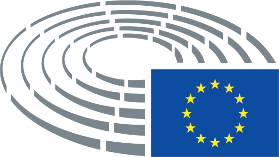 Enhet och/eller personBuildings Performance Institute Europe – BPIESolarPower EuropeEuropean Alliance of Companies for Energy Efficiency in Buildings – EuroACERenovate EuropeWWF European Policy Office Climate Action Network – CAN EuropeTipperary Energy AgencyEuropean electrical contracting sector – EuropeOnSmart Energy Europe – SmartEnCoalition for Energy Savings Friends of the Earth Europe – FOEERightToEnergy CoalitionRockwoolEuropean Federation of National Organisations Working with the Homeless – FEANTSAEuropean Builders Confederation – EBCGas Reseau Distribution de France – GRDFEuropean Commission: DG ENER, DG CLIMA, DG GROW, DG REFORMRegulatory Assistance Project – RAPEuropean Geothermal Energy Council – EGECEuropean Mineral Wool Manufacturers Association – EURIMASaint GobainEuroheat and PowerEuropean Climate Foundation – ECFHousing EuropeEuropean Alliance to Save Energy – EU-ASEJoint Research Centre – JRCEuropean Consumer Organisation – BEUCEuropean federation of renewable energy cooperatives – RescoopKnauf InsulationFire Safe Europe – FSEUModern Building AllianceEnergy CitiesCovenant of MayorsEurogas